EQUIPMENTMatchingMatch the appropriate image with the term provided.A.	B.	C.	D.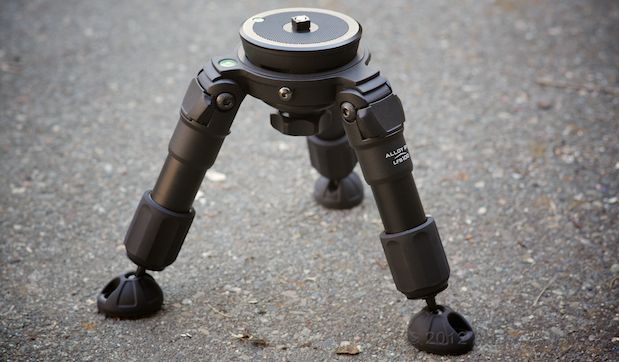 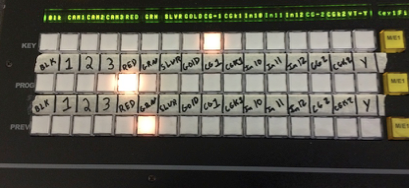 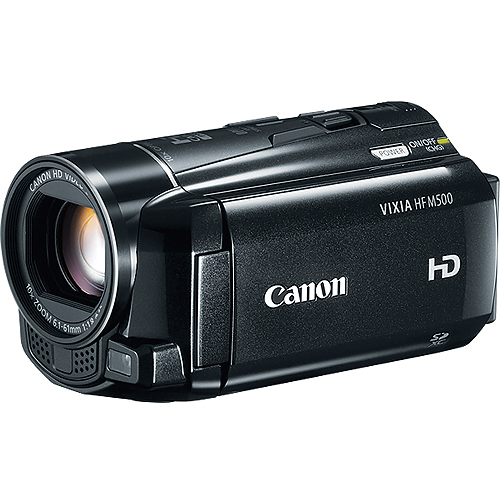 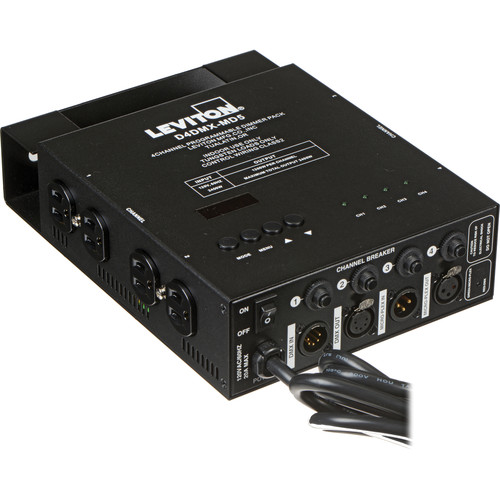 E.	F.	G.H.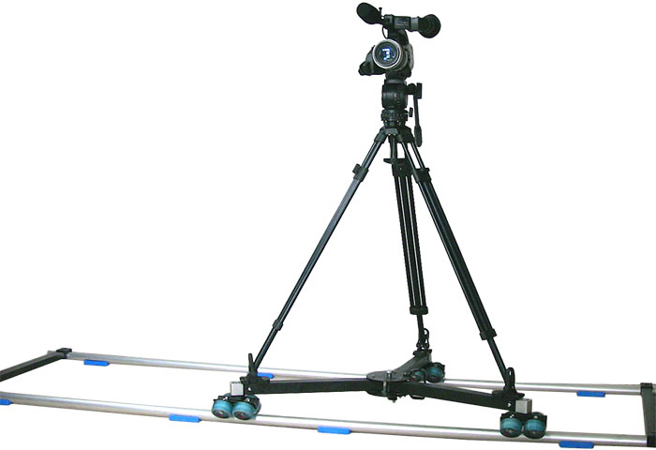 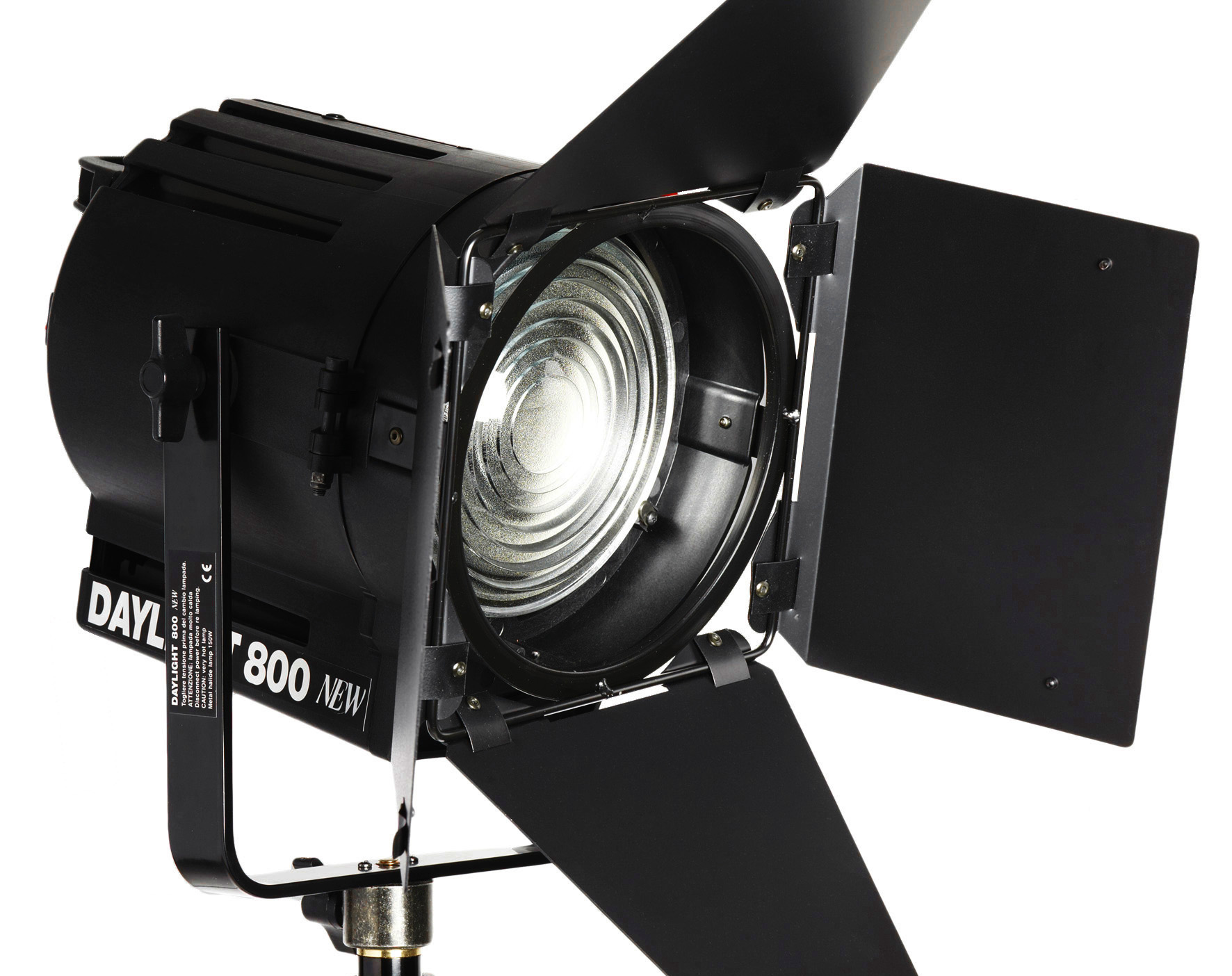 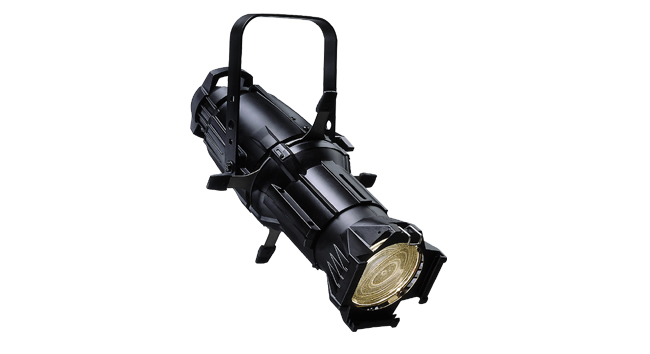 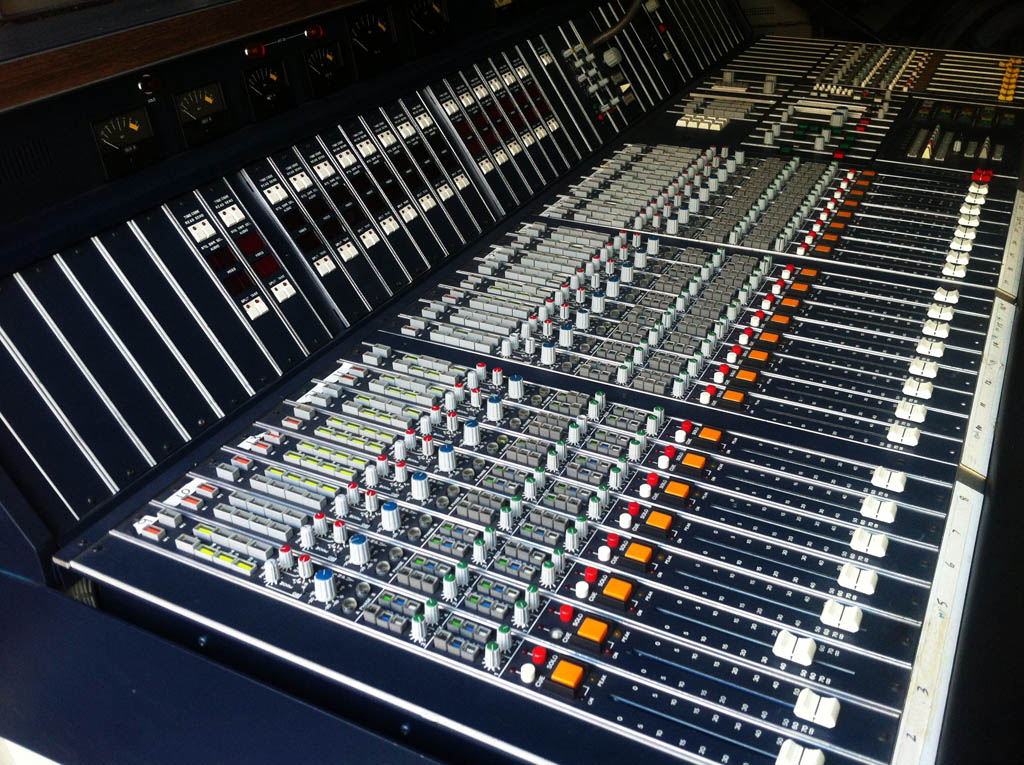 I. 	J.	K.	L.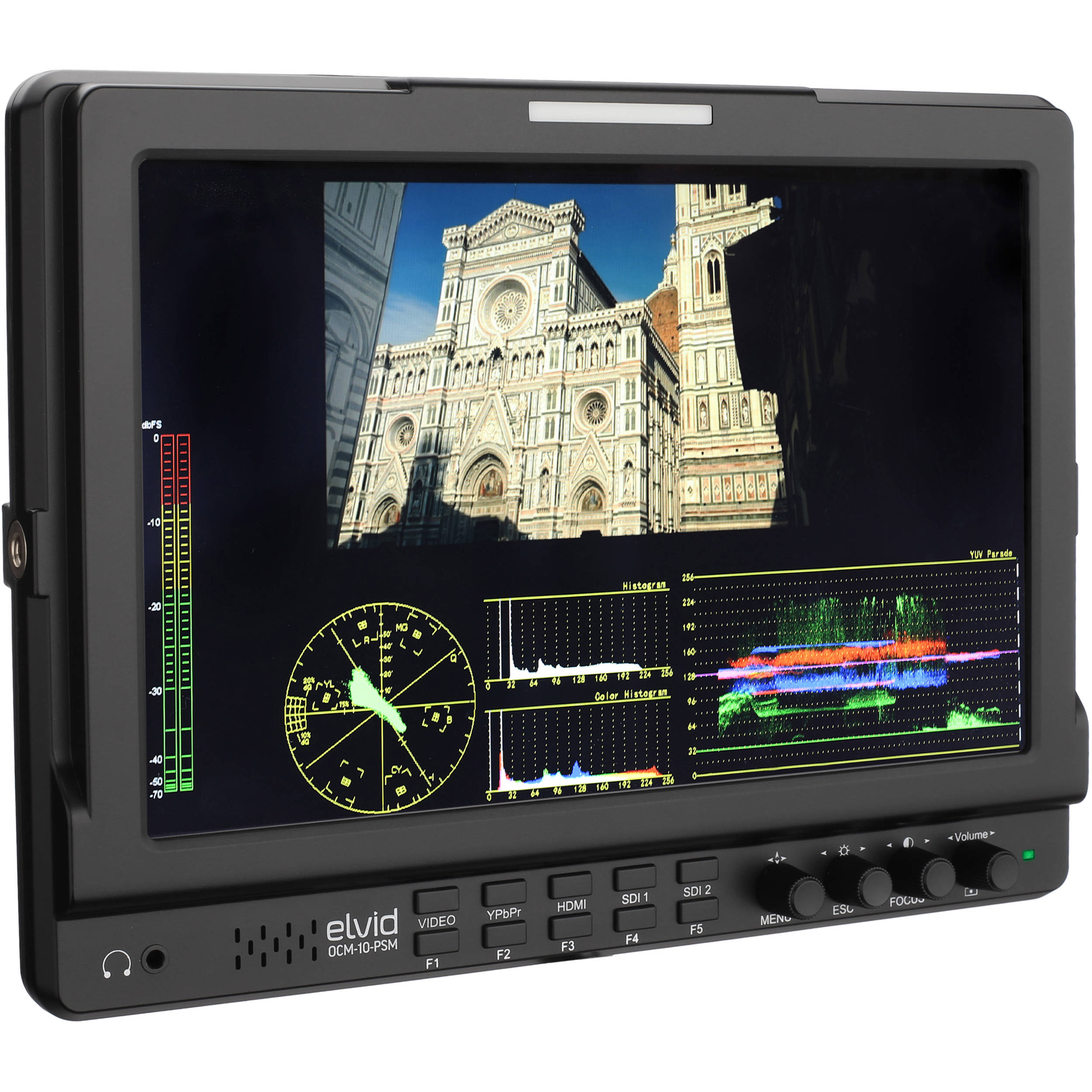 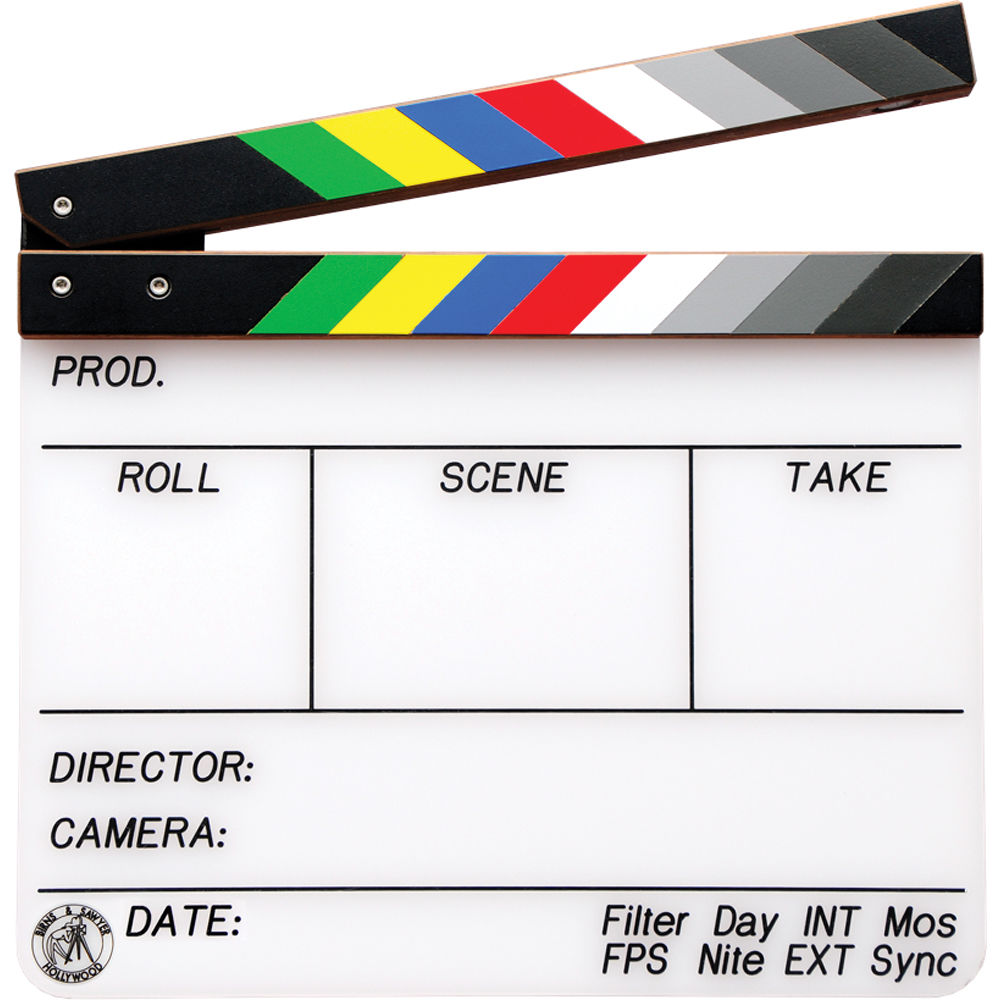 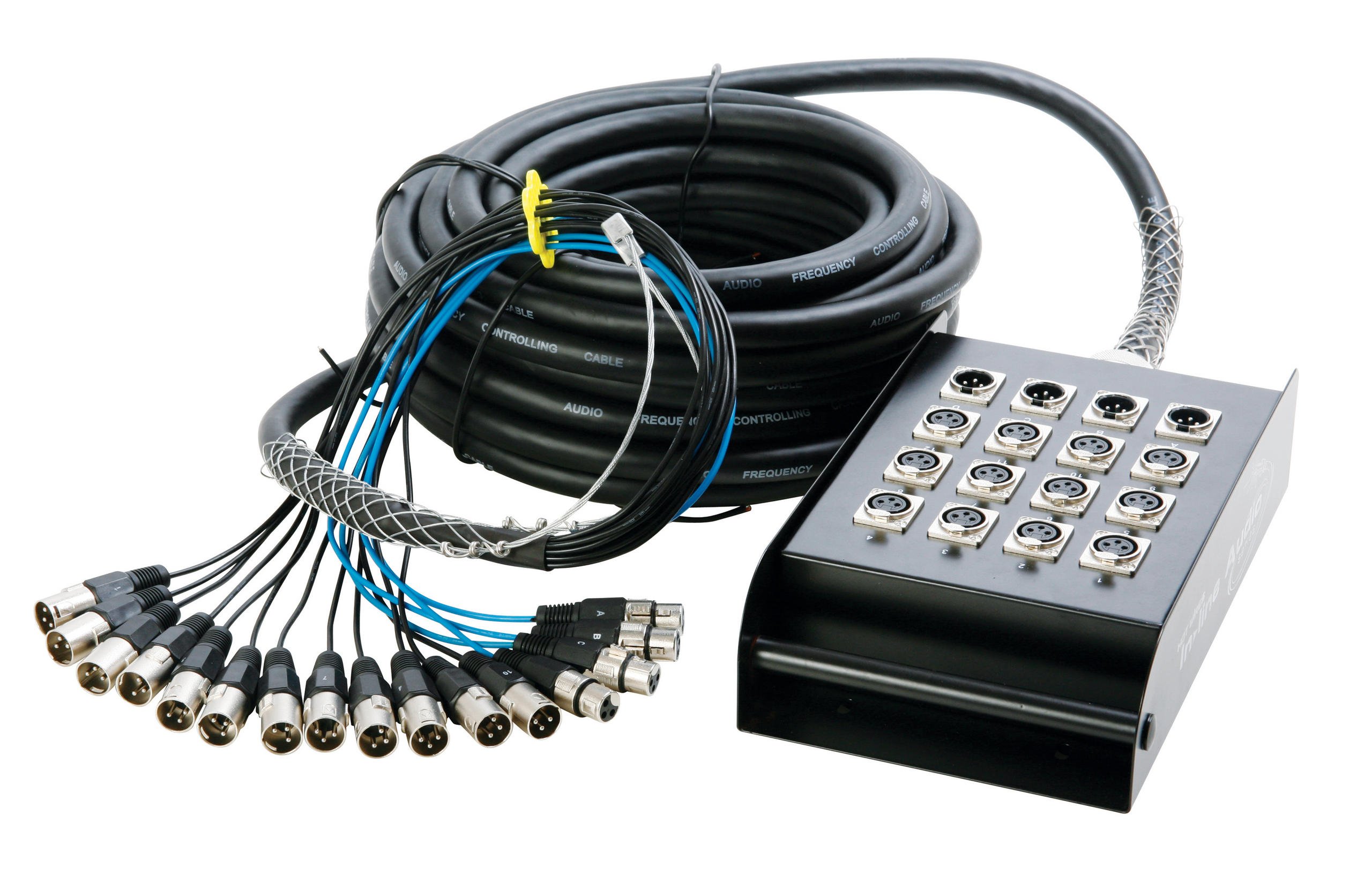 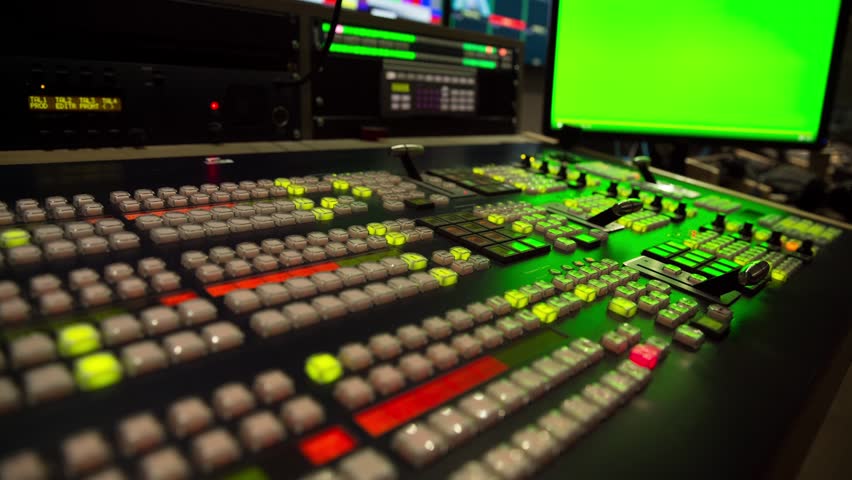 M.N.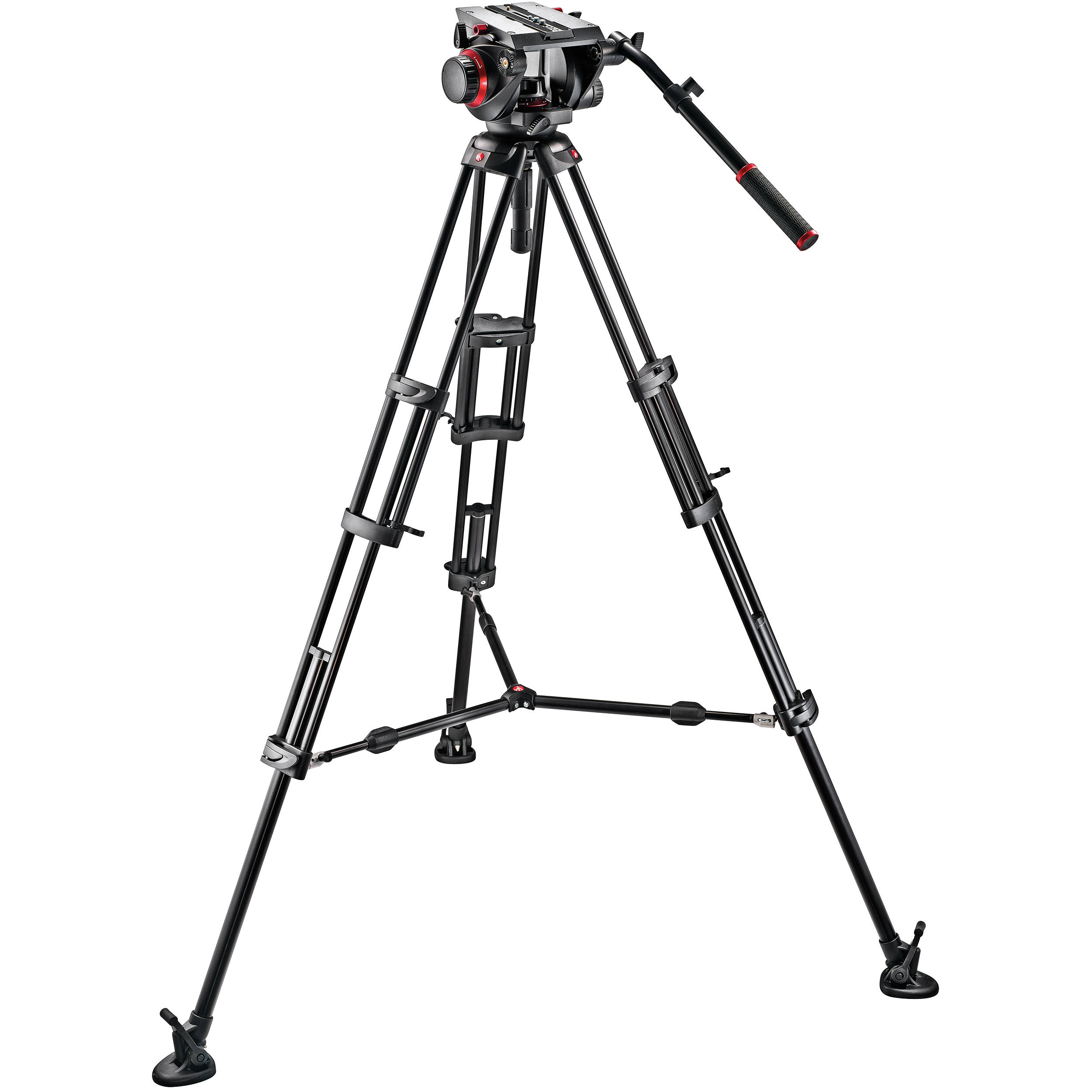 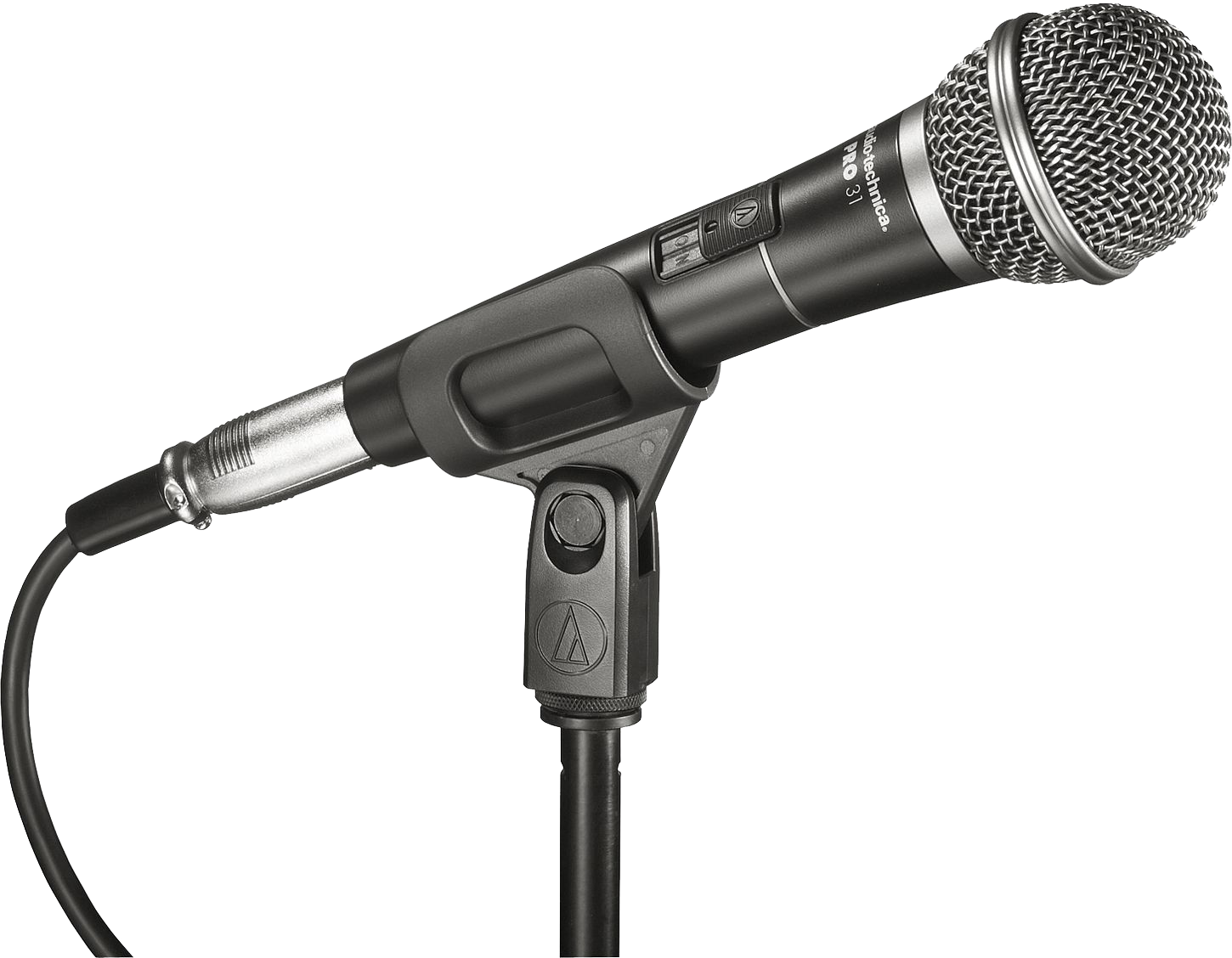 VIDEO CAMERA				8.     MIXER				TRIPOD						9.     SWITCHER				BABY LEGS					10.   DIMMER				DOLLY (noun)					11.   BUS				SNAKE						12.   MONITOR				MIC						13.   LEKO/ERS				SLATE						14.   FRESNEL				